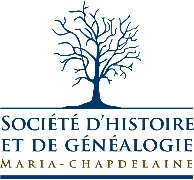 FONDS Gérald bélangerP430Société d’histoire et de généalogie Maria-ChapdelaineDolbeau-MistassiniRépertoire numérique simpleRédigé par Frédérique Fradet, archiviste, le 22 juin 2023Prétraitement, 10-14 juillet 2023, par Frédérique Fradet, archiviste, 
Kariane Savard et Clara Boutin, assistantes-archivistesTable des matièresPRÉSENTATION DU FONDS	5P430/A Documents personnels	8P430/A1 Famille	8P430/A1/1 : Anecdotes familiales	8P430/B Documents professionnels	8P430/B1 Enseignement	8P430/B1/1 : Activités de financement	8P430/B1/1.1 Tournoi de golf CSPB	8P430/B2 TEVEC	8P430/B2/1 : Études et recherches	9P430/B2/2 : Questionnaire	9P430/B2/3 : Structure de participation	9P430/B2/4 : Témoignages	9P430/B3 Télévision communautaire de Normandin	9P430/B3/1 : Fondation	9P430/B3/1.1 Historique	9P430/B3/1.2 Valeurs et principes	9P430/B3/1.3 Règlements	9P430/B3/1.4 Dessins et logos	9P430/B3/2 : Administration	9P430/B3/2.1 Personnel	9P430/B3/2.1.1 Employés et membres	9P430/B3/2.1.2 Organigramme	9P430/B3/2.2 Fonctionnement	9P430/B3/2.2.1 Programmation	9P430/B3/2.2.2 Équipement	9P430/B3/2.2.3 Procès-verbaux	9P430/B3/2.2.4 Rapports d’activités	10P430/B3/2.2.5 Ententes et contrats	10P430/B3/3 : Communication	10P430/B3/3.1 Sondages, questionnaires	10P430/B3/3.2 Conférences	10P430/B3/3.3 Communiqués	10P430/B3/3.4 Coupures de presse	10P430/B3/3.5 Correspondance	10P430/B3/4 : Recherches	10P430/B3/4.1 Études et recherches	10P430/B3/4.2 Guides	10P430/B3/5 : Finances	10P430/B4 Grands Jardins de Normandin	10P430/B4/1 : Fondation	10P430/B4/1.1 Lettres patentes	10P430/B4/1.2 Historique	10P430/B4/1.3 Logo	10P430/B4/1.4 Développement du projet	11P430/B4/2 : Administration	11P430/B4/2.1 Personnel	11P430/B4/2.1.1 Employés et membres	11P430/B4/2.1.2 Organigramme	11P430/B4/2.1.3 Embauche de représentants à l’externe	11P430/B4/2.1.4 Reconnaissance	11P430/B4/2.1.5 Offres d’emploi et C.V.	11P430/B4/2.1.6 Démission Gérald Bélanger	11P430/B4/2.2 Réunions	11P430/B4/2.2.1 Comptes-rendus, procès-verbaux et ordres du jour	11P430/B4/2.2.2 Assemblées publiques annuelles	11P430/B4/2.2.3 Gens d’affaires de Normandin	11P430/B4/2.2.4 Sommet économique 1989	11P430/B4/2.3 Rapports	11P430/B4/2.3.1 Rapport comité de main d’œuvre	11P430/B4/2.3.2 Statistiques	11P430/B4/2.4 Contrats et ententes	12P430/B4/2.5 Législation et permis	12P430/B4/3 : Finances	12P430/B4/3.1 Budget	12P430/B4/3.2 Aide financière et subventions	12P430/B4/3.3 Campagnes de financement	12P430/B4/3.4 Factures et soumissions	12P430/B4/3.5 Tarification	12P430/B4/4 : Communication	12P430/B4/4.1 Communiqués et invitations	12P430/B4/4.2 Cartes de clients et amis	12P430/B4/4.3 Correspondance	12P430/B4/4.4 Documents de travail	12P430/B4/4.5 Publicité	12P430/B4/4.5.1 Concepts publicitaires	12P430/B4/4.5.2 Parutions publicitaires	12P430/B4/4.6 Coupures de presse	12P430/B4/4.7 Sondages	12P430/B4/5 : Projets	13P430/B4/5.1 Aménagement paysager	13P430/B4/5.2 Éco-tourisme	13P430/B4/5.3 Offre touristique 1998	13P430/B4/5.4 Événements collaboratifs	13P430/B4/5.5 Propositions de concepts 2000-2003	13P430/B4/5.6 Clientèles scolaires	13P430/B4/5.7 Œuvres d’art	13P430/B4/5.8 Études et développements	13P430/B4/5.9 Recherches et références	13P430/B4/5.10 Plans de relance	13P430/B4/5.10.1 Étude d’orientation stratégique 1999	13P430/B4/5.10.2 Stratégie marketing 2000	13P430/B4/5.10.3 Plan de relance 2006	13P430/B4/5.10.4 Revitalisation 2007	13P430/B4/5.10.5 Plan de développement 2010	13P430/B4/5.10.6 Revitalisation 2011	13P430/B4/5.11 Auberge Ile du Repos	13P430/B4/5.12 Circuit cyclable	13P430/C Documents iconographiques	13P430/C1 Photographies	14P430/C1/1 : Photos Grands Jardins de Normandin	14P430/C1/2 : Photos Pères Trappistes	14P430/C2 Négatifs	14P430/C2/1 : Négatifs Grands Jardins de Normandin	14P430/D Documents cartographiques	14P430/D1 Cartes et plans	14P430/D1/1 : Plans Grands Jardins de Normandin	14P430/E Objets	15P430/E1 Épinglettes	15P430/E1/1 : Épinglettes Grands Jardins	15P430/F Documents audiovisuels	15P430/F1 Images en mouvement	15P430/F1/1 : Vidéos Grands Jardins de Normandin	15PRÉSENTATION DU FONDSP430 Fonds Gérald Bélanger. – [1969-2011]. – 65 cm de documents textuels. – 85 photographies. – 49 négatifs. – 4 épinglettes. – 9 documents vidéo (VHS). – 68 cartes et plans.Notice biographique / Histoire administrative : Toute son enfance, Gérald Bélanger a vécu dans le rang 4 à Normandin avec ses parents Léon Bélanger et Blanche-Anna Girard. Léon a été agriculteur sur une terre léguée à la génération suivante, mais aussi ouvrier en construction.Son fils Gérald a complété ses études primaires à l’école no 13 du rang 4, puis son secondaire au collège Saint-Joseph de Normandin, suivi de quelques années chez les Frères enseignants, au Juvénat Saint-Jean de Dolbeau. Ensuite, ce fut l’école classique, plus précisément au Séminaire St-Victor en Beauce et une formation universitaire à Sherbrooke de 1958 à 1959. Il se spécialise avec une sélection de cours d’appoint en pédagogie, en administration scolaire et, en terminant, avec une maîtrise en enseignement à l’UQAC. Il était toujours aux études lorsqu’il a débuté le métier d’enseignant, d’abord à Saint-Félicien, pour les élèves de la 3e à la 9e année, de 1957 à 1958. Il enseigne aussi au secondaire à Jonquière de 1959 à 1963. Gérald tient ensuite le poste de directeur d’école à Jean XXIII de Ste-Hedwidge de 1963 à 1966 avant d’enseigner à l’école secondaire Ste-Marie de Normandin entre 1966 et 1969. Durant ces mêmes années, il fait la promotion des cours TEVEC, une formation donnée aux adultes de 1966 à 1969 environ par la Télé de Radio-Canada. Plus tard, la TVC de Normandin sera aussi impliquée, mais Gérald ne le sera plus. Claude Ouellet, son bras droit, sera aussi son successeur dans les activités de la Télé. Gérald est particulièrement occupé avec, en plus, son rôle de président du syndicat des enseignants de tout le comté de Roberval, rôle qui lui est attribué pendant un an. Il est également responsable de l’organisation de l’éducation aux adultes pour une courte période.En 1970, de la fin août à la mi-novembre, Gérald Bélanger initie le grand projet de la Télévision communautaire de Normandin avec un groupe d’amis. Le démarrage s’effectue dans sa propre résidence. Jeanne Girard, sa femme, était à ce moment enceinte et le couple allait bientôt déménager, donc la TVC devait trouver un nouvel endroit dès novembre 1970. Gérald n’arrêtait jamais. En plus de ce projet de la TVC, il fait de sa mission de promouvoir l’éducation adéquate des enseignants alors qu’une désolante étude provinciale note que 65% des professeurs de la région ont une faible éducation, avec seulement un brevet A ou B en poche.Malheureusement, l’accès à l’université est difficile. Les enseignants ne peuvent se déplacer à l’université de Chicoutimi, à deux heures de leur domicile, quatre heures aller et retour, de soir, après une journée d’école. Vers 1972-1973, Gérald défend l’importance d’éduquer ceux qui éduquent nos enfants et obtient du gouvernement une permission spéciale pour donner congé à ceux-ci pendant une demi-journée pendant qu’un chargé de cours de l’université se déplace pour offrir de la formation sur place.À ce moment, Gérald était devenu directeur général de la Commission scolaire de Normandin en 1969. C’est pourquoi il avait à cœur l’éducation de son personnel. Pendant 20 ans, il demeure à ce poste et prend sa retraite le 2 juillet 1989. L’une des plus grandes fiertés de sa carrière a été lorsque la Commission scolaire de Normandin a été classée numéro 1 au Québec pour le nombre exceptionnel de diplomation et le faible taux de décrochage, en comparaison avec les autres écoles de la province. L’étude, ayant débutée en 1989, a abouti seulement en 1991. Désormais retraité, Gérald Bélanger se concentre sur un tout nouveau projet : les Grands Jardins de Normandin, entre 1989 et 2001. Ayant vécu une grande partie de sa vie à Normandin, il emménage finalement à Dolbeau-Mistassini en 2023 avec son épouse.Historique de la conservation : M. Gérald Bélanger, donateur, parle depuis longtemps d’ouvrir un fonds d’archives avant de franchir le pas et de rassembler ses documents lors de son déménagement à Dolbeau-Mistassini en juin 2023. Il contacte la Société d’histoire pour la création d’un contrat le 22 juin 2023. La rencontre et la signature du contrat s’effectuent le 5 juillet 2023 avec l’archiviste Frédérique Fradet. Portée et contenu : Ce fonds est constitué de documents liés aux principaux champs d’implication de M. Bélanger, soit les Grands Jardins de Normandin et la Télévision communautaire de Normandin. On y retrouve également de la documentation concernant le projet de formation aux adultes TEVEC. Instrument de recherche :Ce fonds n’est pas traité, mais prétraité en juillet 2023. Restrictions régissant la consultation, la reproduction et la publication :Aucune.Fonds complémentaires :P51 Fonds Télévision communautaire de NormandinEmplacements :Boîte 1 (standard)R07-E03-T06Boîte 2 à 5 (standards)R07-E03-T07Boîte Audiovisuel 57 (standard)R08-E02-T01Boîte hors format R00 E01 T01P430/A Documents personnelsPortée et contenu : Cette série comprend      Notes : P430/A1 FamillePortée et contenu : Cette sous-série comprend      P430/B Documents professionnelsPortée et contenu : Cette série comprend      Notes : P430/B1 EnseignementPortée et contenu : Cette sous-série comprend      P430/B2 TEVECPortée et contenu : Cette sous-série comprend      P430/B3 Télévision communautaire de NormandinPortée et contenu : Cette sous-série comprend      P430/B4 Grands Jardins de NormandinPortée et contenu : Cette sous-série comprend      P430/C Documents iconographiquesPortée et contenu : Cette série comprend      Notes : P430/C1 PhotographiesPortée et contenu : Cette sous-série comprend      P430/C2 NégatifsPortée et contenu : Cette sous-série comprend      P430/D Documents cartographiquesPortée et contenu : Cette série comprend      Notes : P430/D1 Cartes et plansPortée et contenu : Cette sous-série comprend      P430/E ObjetsPortée et contenu : Cette série comprend      Notes : P430/E1 ÉpinglettesPortée et contenu : Cette sous-série comprend      P430/F Documents audiovisuelsPortée et contenu : Cette série comprend      Notes : P430/F1 Images en mouvementPortée et contenu : Cette sous-série comprend      R07-E03-T06Boîte 1P430/A1/1 : Anecdotes familialesR07-E03-T06Boîte 1P430/B1/1 : Activités de financementP430/B1/1.1 Tournoi de golf CSPB- 2004. – Tournoi de golf organisé par la Commission scolaire du Pays-des-Bleuets, dont M. Gérald Bélanger est le président d’honneur en 2004. R07-E03-T06Boîte 1P430/B2/1 : Études et recherches- ?. – (2 chemises). R07-E03-T06Boîte 1P430/B2/2 : QuestionnaireR07-E03-T06Boîte 1P430/B2/3 : Structure de participationR07-E03-T06Boîte 1P430/B2/4 : TémoignagesR07-E03-T06Boîte 1P430/B3/1 : FondationP430/B3/1.1 HistoriqueP430/B3/1.2 Valeurs et principesP430/B3/1.3 RèglementsP430/B3/1.4 Dessins et logosR07-E03-T06Boîte 1P430/B3/2 : AdministrationP430/B3/2.1 PersonnelP430/B3/2.1.1 Employés et membresP430/B3/2.1.2 Organigramme P430/B3/2.2 FonctionnementP430/B3/2.2.1 Programmation P430/B3/2.2.2 ÉquipementP430/B3/2.2.3 Procès-verbauxP430/B3/2.2.4 Rapports d’activitésP430/B3/2.2.5 Ententes et contratsR07-E03-T06Boîte 1P430/B3/3 : CommunicationP430/B3/3.1 Sondages, questionnairesR07-E03-T07Boîte 2P430/B3/3.2 ConférencesP430/B3/3.3 CommuniquésR07-E03-T07Boîte 2R00 E01 T01Boîte hors formatP430/B3/3.4 Coupures de presse - ? . – (3 chemises).R07-E03-T07Boîte 2P430/B3/3.5 CorrespondanceR00 E01 T01Boîte hors formatP430/B3/3.6 PublicitéR07-E03-T07Boîte 2P430/B3/4 : RecherchesP430/B3/4.1 Études et recherches - X ?. – (5 chemises).P430/B3/4.2 GuidesR07-E03-T07Boîte 2P430/B3/5 : FinancesR07-E03-T07Boîte 2P430/B4/1 : FondationP430/B4/1.1 Lettres patentesP430/B4/1.2 HistoriqueP430/B4/1.3 LogoR07-E03-T07Boîtes 2 et 3P430/B4/1.4 Développement du projetR07-E03-T07Boîte 3P430/B4/2 : AdministrationP430/B4/2.1 PersonnelP430/B4/2.1.1 Employés et membresP430/B4/2.1.2 OrganigrammeP430/B4/2.1.3 Embauche de représentants à l’externeR07-E03-T07Boîte 3P430/B4/2.1.4 ReconnaissanceP430/B4/2.1.4.1 Honneurs et nominations Gérald BélangerInclure Prix de la personnalité touristique, Bleuets d’orP430/B4/2.1.4.2 Hommage Jean-Jacques TremblayP430/B4/2.1.4.3 Hommage André-Guy LarocheR07-E03-T07Boîte 3P430/B4/2.1.5 Offres d’emploi et C.V.P430/B4/2.1.6 Démission Gérald BélangerR07-E03-T07Boîte 3P430/B4/2.2 RéunionsP430/B4/2.2.1 Comptes-rendus, procès-verbaux et ordres du jourInclure synthèse rencontre 15 février 2000 (même cote) (2 chemises).P430/B4/2.2.2 Assemblées publiques annuellesP430/B4/2.2.3 Gens d’affaires de NormandinP430/B4/2.2.4 Sommet économique 1989R07-E03-T07Boîte 3P430/B4/2.3 RapportsP430/B4/2.3.1 Rapport comité de main d’œuvreP430/B4/2.3.2 StatistiquesR07-E03-T07Boîte 3P430/B4/2.4 Contrats et ententesR07-E03-T07Boîte 3P430/B4/2.5 Législation et permisR07-E03-T07Boîte 4P430/B4/3 : FinancesP430/B4/3.1 BudgetInclure Révision budgétaire (2 chemises). P430/B4/3.2 Aide financière et subventionsP430/B4/3.3 Campagnes de financementP430/B4/3.4 Factures et soumissionsP430/B4/3.5 TarificationR07-E03-T07Boîte 4P430/B4/4 : CommunicationP430/B4/4.1 Communiqués et invitationsP430/B4/4.2 Cartes de clients et amisP430/B4/4.3 CorrespondanceP430/B4/4.4 Documents de travailP430/B4/4.5 PublicitéP430/B4/4.5.1 Concepts publicitairesP430/B4/4.5.2 Parutions publicitairesP430/B4/4.6 Coupures de presseP430/B4/4.7 SondagesR07-E03-T07Boîte 4P430/B4/5 : ProjetsP430/B4/5.1 Aménagement paysagerP430/B4/5.2 Éco-tourismeP430/B4/5.3 Offre touristique 1998P430/B4/5.4 Événements collaboratifsP430/B4/5.5 Propositions de concepts 2000-2003R07-E03-T07Boîte 5P430/B4/5.6 Clientèles scolairesP430/B4/5.7 Œuvres d’artP430/B4/5.8 Études et développementsP430/B4/5.9 Recherches et référencesP430/B4/5.10 Plans de relanceP430/B4/5.10.1 Étude d’orientation stratégique 1999P430/B4/5.10.2 Stratégie marketing 2000P430/B4/5.10.3 Plan de relance 2006P430/B4/5.10.4 Revitalisation 2007P430/B4/5.10.5 Plan de développement 2010P430/B4/5.10.6 Revitalisation 2011P430/B4/5.11 Auberge Ile du ReposP430/B4/5.12 Circuit cyclableR07-E03-T07Boîte 5P430/C1/1 : Photos Grands Jardins de Normandin- ? . – 84 photos (12 imprimées, 14 cartes postales, 58 photos originales).R07-E03-T07Boîte 5P430/C1/2 : Photos Pères Trappistes- ? .  – 1 photo; carte postale, couleur. R07-E03-T07Boîte 5P430/C2/1 : Négatifs Grands Jardins de NormandinR07-E03-T07Boîte 5R00 E01 T01Boîte hors formatP430/D1/1 : Plans Grands Jardins de Normandin(2 chemises). Inclure les plans d’architecture de Jean-Claude Lebeuf, architecte régional.R07-E03-T07Boîte 5P430/E1/1 : Épinglettes Grands Jardins- 4 épinglettes; métal, couleur. Épinglettes montrant le logo des Grands Jardins de Normandin en quatre déclinations de couleurs différentes.R08-E02-T01Boîte 57 audiovisuel SHGMCP430/F1/1 : Vidéos Grands Jardins de Normandin- [199-]-1998. – 9 vidéos (VHS). P430/F1/1,1Publicité été Les Grands Jardins de Normandin CKRS Télévision T2, CFRS Télévision Quatre Saisons00:00:30VHS OriginaleP430/F1/1,2Vœux des Fêtes 1997-98Grands Jardins de NormandinGérald BélangerNormandin, Décembre 1997Durée inconnueVHS OriginaleP430/F1/1,3Lancement régional, Projet + CampagneGrands Jardins de NormandinAvec Luc TremblayNormandin, Automne-hiver 1992-1993Durée inconnueVHS OriginaleP430/F1/1,4Grands Jardins de NormandinTélé-QuébecNormandin, s.d.Durée inconnueVHS OriginaleP430/F1/1,5Grands Jardins de NormandinAndré LaflammeNormandin, s.d.Durée inconnueVHS OriginaleNote : Comprend une feuille de discours imprimée jaunie et très décoloréeP430/F1/1,6Grands Jardins de Normandin1re versionCommunications D.M.B. Inc. DolbeauNormandin, s.d.Durée inconnueVHS OriginaleP430/F1/1,7Grands Jardins de Normandin1re versionNormandin, s.d.Durée inconnueVHS OriginaleNote : Possiblement un doublon de P430/F1/1,6, à vérifierP430/F1/1,8Grands Jardins de Normandin2e versionNormandin, s.d.Durée inconnueVHS OriginaleP430/F1/1,9Grands Jardins de Normandin2e versionNormandin, s.d.Durée inconnueVHS OriginaleNote : Possiblement un doublon de P430/F1/1,8, à vérifier